Want to recycle?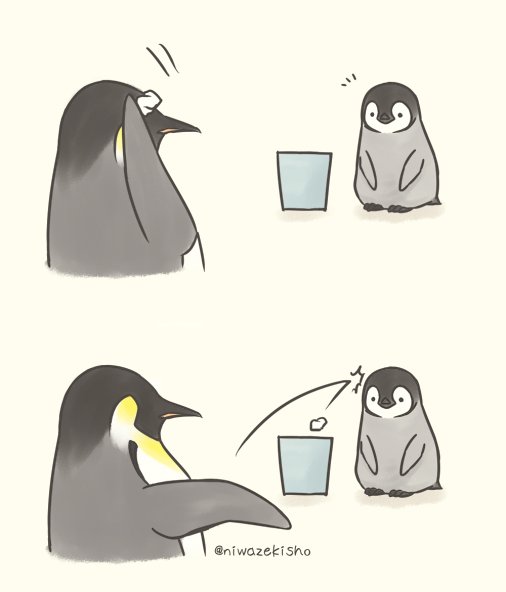 Both
Normal trash *If you are confused what kind of trash your trash is, look at the diagram over there KitchenYour officePlastic & compostPaper (bin without bag)